KẾ HOẠCH BÀY DẠYMÔN: HOẠT ĐỘNG TRẢI NGHIỆM- BỘ  CÁNH DIỀUBÀI: SINH HOẠT LỚPCHIA SẺ VỀ VIỆC GIỮ GÌN TRƯỜNG, LỚP SẠCH, ĐẸPĐƠN VỊ: TRƯỜNG TIỂU HỌC QUANG TRUNGNGƯỜI THỰC HIỆN: PHẠM THỊ NHƯ HOA.	I. Mục tiêu: 			1. Năng lực chung- Tự chủ tự học: Tự làm được những sản phẩm đơn giản để trang trí lớp học và ở nhà theo sự phân công, hướng dẫn.(HĐ3)- Năng lực giao tiếp hợp tác: Báo cáo được kết quả thực hiện nhiệm vụ của cả nhóm; tự nhận xét được ưu điểm, thiếu sót của bản thân, tổ nhóm trong tuần theo hướng dẫn của thầy cô. ( HĐ2)		2. Năng lực đặc Thù:- Năng lực thiết kế và tổ chức hoạt động: Tự đánh giá sản phẩm của bản thân, của bạn, của cả lớp ( HĐ2)              - Năng lực thích ứng với cuộc sống: Tự lực trong việc thực hiện một số việc phù hợp với lứa tuổi. (HĐ3)3. Phẩm chất.- Có tinh thần trách nhiệm và ý thức tích cực tham gia các hoạt động tập thể, tự hào về quê hương, đất nước.II. Chuẩn bị:- Kết quả học tập, rèn luyện của cả lớp trong tuần.- Một số hình về mùa xuân.III. Các hoạt động dạy học: Hoạt động của giáo viênHoạt động của học sinhHoạt động 1: Khởi động - GV cho HS hát bài: Lớp chúng ta đoàn kết“ Mùa xuân là tết trồng câyLàm cho đất nước càng ngày càng xuân”H: Câu tơ trên nhắc đến mùa gì?Đúng rồi các em ạ! Mùa xuân đã về, tết cũng sắp đến. Hôm nay, cô cùng các em cùng sinh hoạt lớp với chủ đề “ Gia đình yêu thương”Hoạt động 2: Khám phá2.1. Đánh giá, nhận xét hoạt động tuần 10:- GV mời bạn lớp trưởng lên điều khiển phần đánh giá nhận xét tuần 20.- GV theo dõi – lắng nghe HS nói.- GV theo dõi – lắng nghe HS nói.+ GV nhận xét tuần qua:* Tuyên dương: - GV tuyên dương cá nhân và tập thể có thành tích.- Yêu cầu các tổ bình chọn - GV tổng hợp.- Trao quà.* Nhắc nhở: - GV nhắc nhở những tồn tại hạn chế của lớp trong tuần:2.2. Phương hướng hoạt động  tuần 22.* GV phổ biến kế hoạch tuần 22.*Về nề nếp:* Về học tập:* HĐ khác: ATGT, ATVSTP,…Nghỉ giữa tiếtGV cử lớp trưởng điều khiển.2.3 Hoạt động trải nghiệmLàm sản phẩm trang trí lớp học.* Vừa rồi chúng ta đã đánh giá lại tuần học vừa qua cũng như đã được nghe kế hoạch của tuần tới. Ngoài việc học tập và thực hiện tốt nội quy trường lớp thì các em còn tham gia cùng các bạn làm sản phẩm trang trí ở lớp học, ở nhà  mà cô đã hướng dẫn từ thứ 2 tuần vừa rồi.- Chia nhóm, HD các nhóm thảo luận để chọn nội dung thực hiệnTheo dõi, hỗ trợ học sinh-GV nhận xét- GV chiếu một số hình ảnh trang trí trong dịp Tết. H: Các em có thích mùa xuân không?Liên hệ: H:Sau khi học bài này em biết thêm được điều gì về mùa xuân?H: Là học sinh em cần phải làm gì để  quê hương ngày càng tươi đẹp- GV chốt: Các em ạ! Mùa xuân là mùa đẹp nhất trong năm - mùa cho hoa khoe sắc, cây đâm chồi nảy lộc, làm cho không khí vui vẻ hẳn lên. Nhà nhà sum vầy, đoàn kết yêu thương….* GV củng cố bài.* Nhận xét giờ học.- HS hát bài hát: Lớp chúng ta đoàn kếtMùa xuân- Lớp trưởng điều khiển yêu cầu các tổ trưởng lên nhận xét tổ mình.- 3 tổ trưởng tổng hợp nhận xét, đánh giá kết quả theo dõi trong tuần của các thành viên tổ mình.+ Tổ 1:-  Đi học chuyên cần: - Tác phong, đồng phục: - Chuẩn bị bài, đồ dùng học tập:  - Vệ sinh: Tồn tại: * Bạn lớp trưởng: Cảm ơn tổ 1. + Tương tự, lớp trưởng mời Tổ 2, Tổ 3 báo cáo tổ của mình. + Lớp trưởng mời lớp phó HT lên đọc kết quả theo dõi thi đua.Về nề nếpHọc tậpĐồng phục+ Lớp trưởng: cảm ơn và báo cáo kết quả chung của cả lớp.- Ý kiến của các bạn.- 3 tổ bình chọn.- Lắng nghe để thực hiện.- Lắng nghe để thực hiện.* Lớp trưởng xây dựng kế hoạch tuần 22-Đi học đúng giờ-Thực hiện tốt nội quy trường, lớp- Hăng say phát biểu xây dựng bài. Học bài và làm bài đầy đủ trước khi đến lớp…..- Hát bài “Tết đến rồi”- HS lắng nghe-HS thảo luận nhóm lựa chọn nội dung và thực hiện.-Đại diện nhóm nêu kết quả của nhóm.- Nhóm thực hành( Thời gian:   )-Đại diện nhóm trưng bày và chia sẻ kết quả-Các nhóm nhận xét sản phẩm lẫn nhau-HS quan sát-HS trả lờiMùa xuân cây cối ra lộc Hoa đua nhau nở, khoe sắcKhông khí vui tươi,…-Trồng cây, bảo vệ cây-Giữ gìn môi trường sạch sẽ….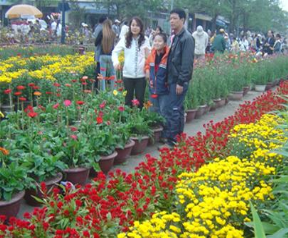 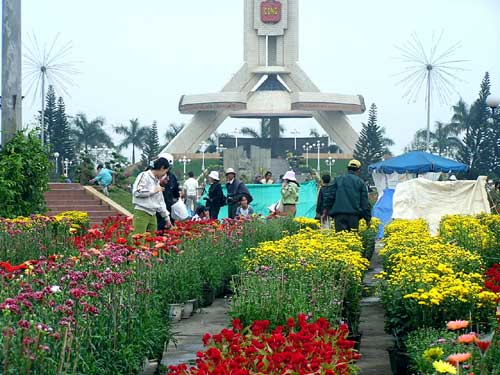 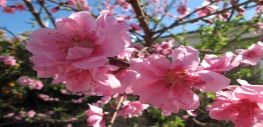 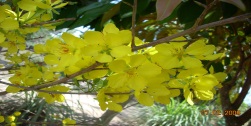 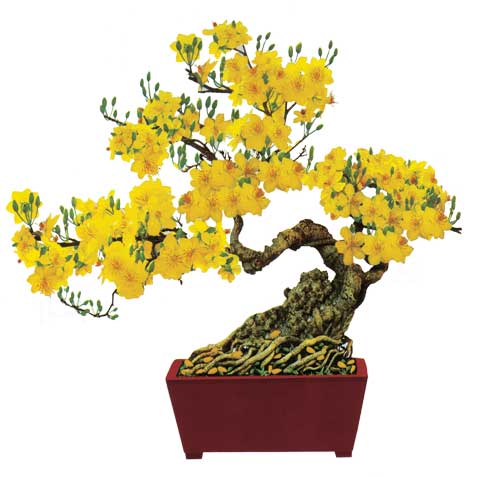 